收容所配置圖: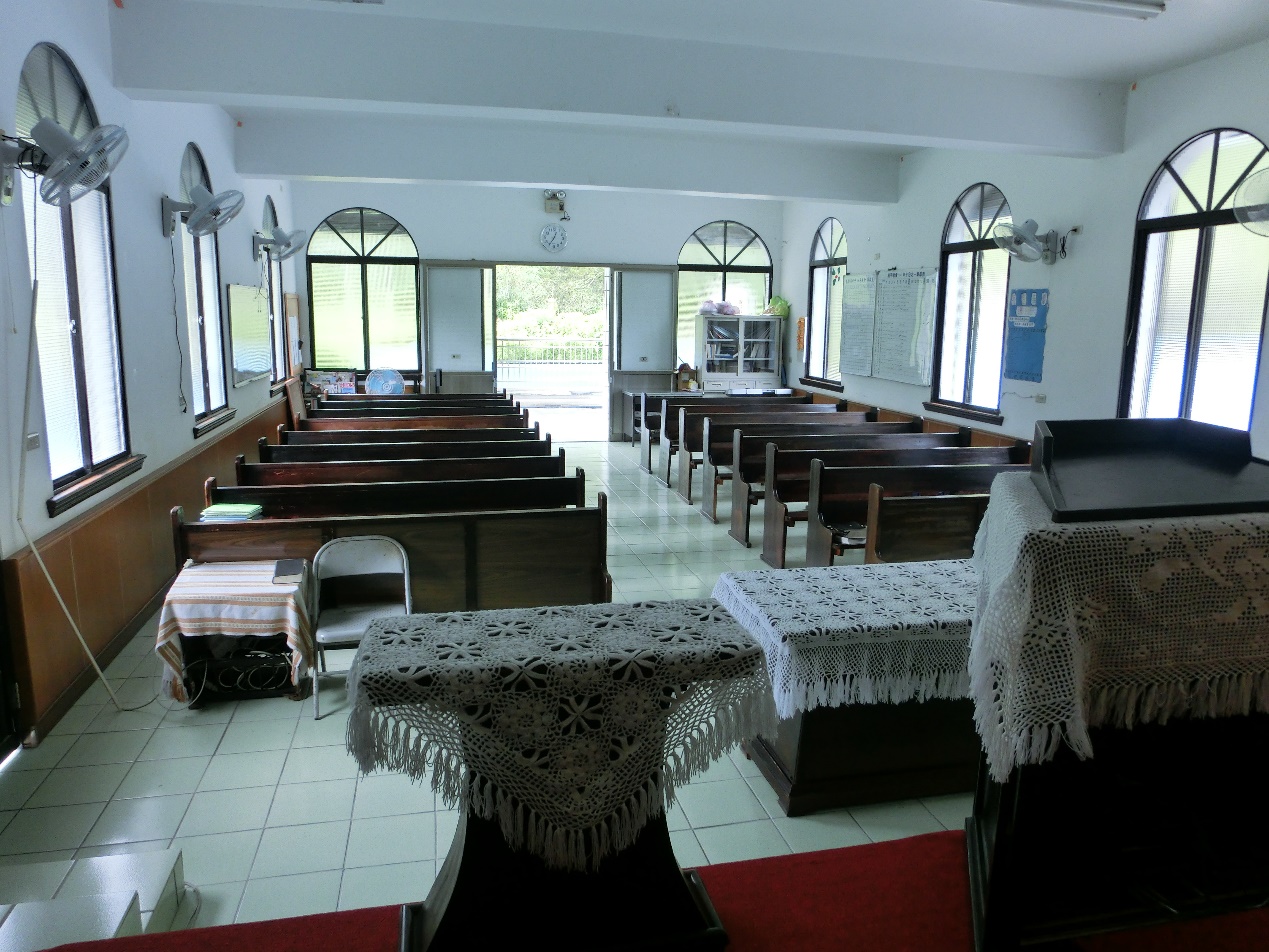 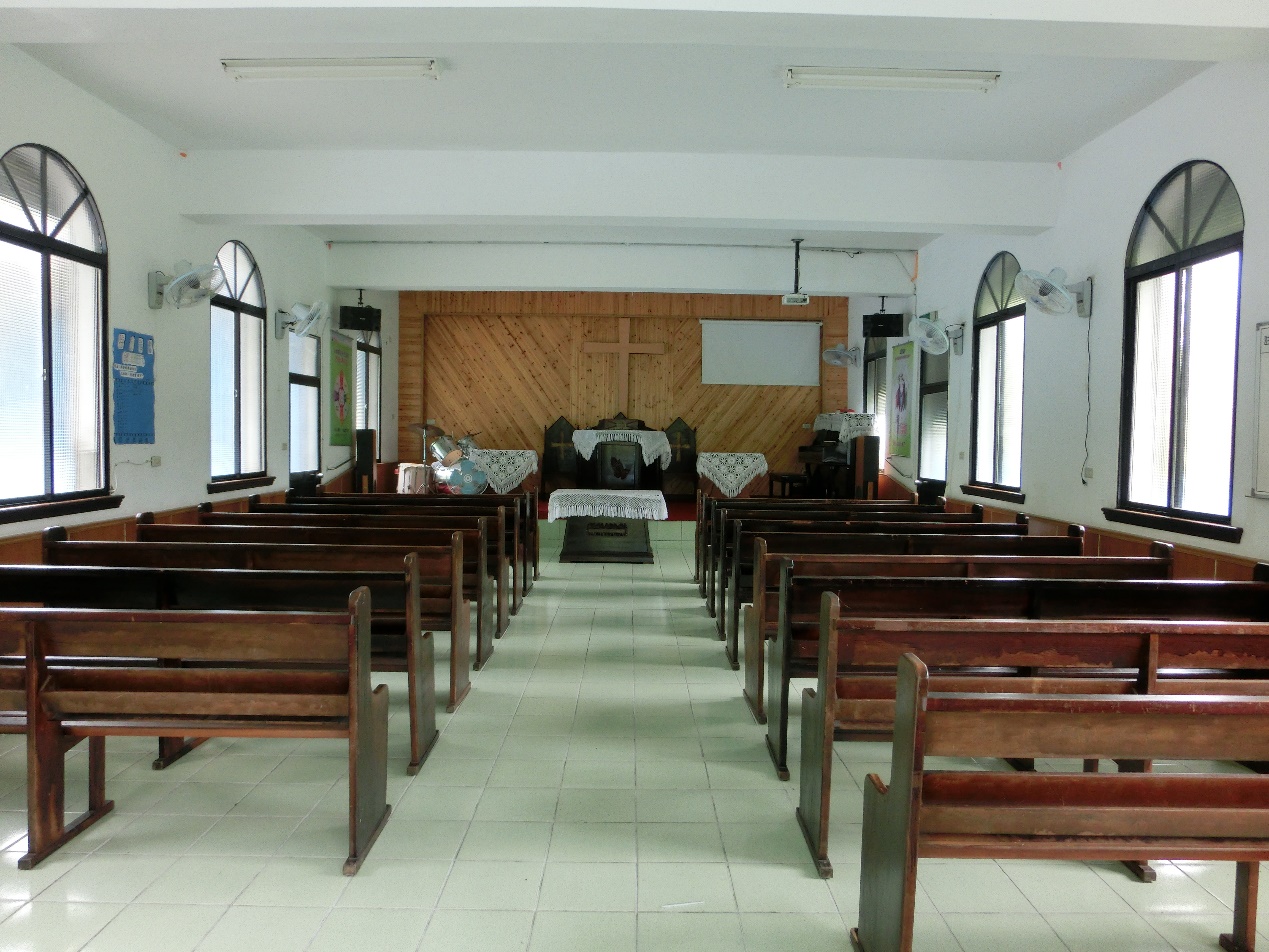 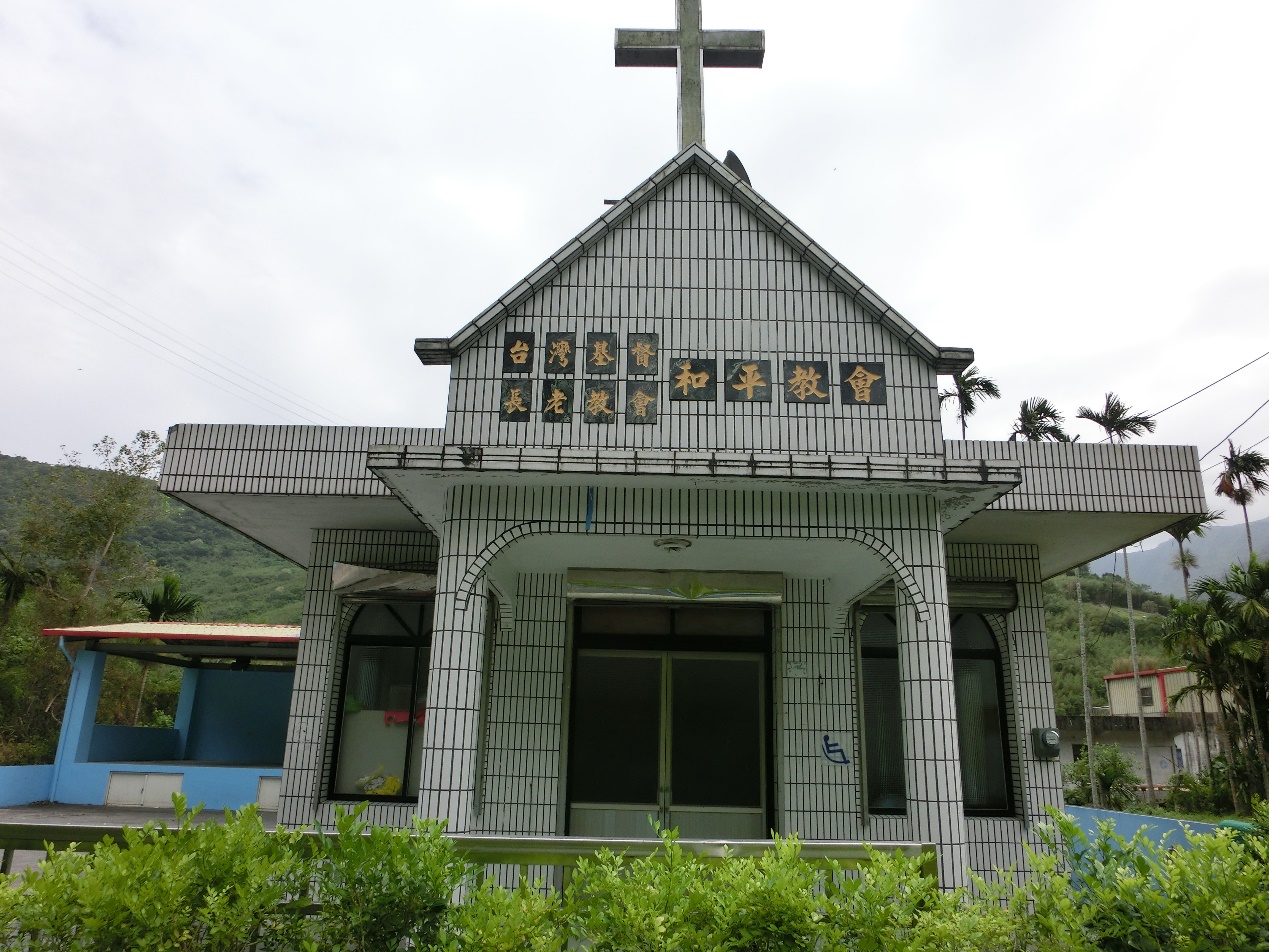 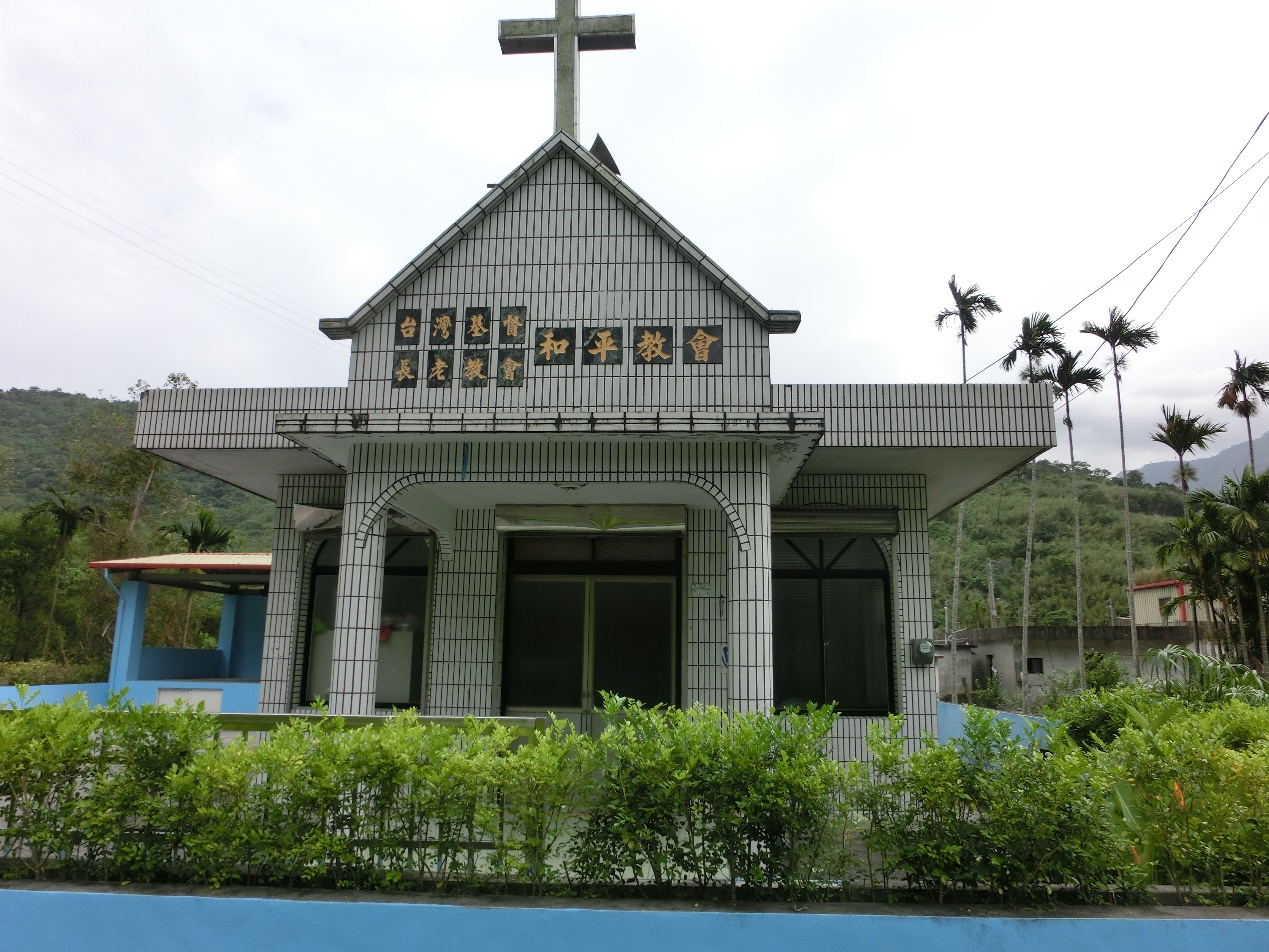 鄉鎮市:宜蘭縣南澳鄉收容所名稱:澳花和平基督長老教會可收容人數:20人收容所地址:南澳鄉澳花村和平路48號男就寢室  家庭休息區   用餐區廁所男就寢室  家庭休息區   用餐區小便池男就寢室  家庭休息區     女就寢區 個人休息區走廊 物資                    儲放區  家庭休息區     女就寢區 個人休息區走廊 物資                    儲放區    用餐區  弱勢民眾區     女就寢區 個人休息區走廊   會客室    用餐區  弱勢民眾區     女就寢區 個人休息區走廊空地空地空地